КРЕМЕНЧУЦЬКА РАЙОННА РАДАПОЛТАВСЬКОЇ ОБЛАСТІ(сімнадцята сесія сьомого скликання)РІШЕННЯвід “ 21 ”  грудня  2017 року                                    м. КременчукПро звернення депутатів Кременчуцької районної      ради       до        Полтавської обласної        державної       адміністрації та Полтавської обласної радиВідповідно до ст. 43 Закону України «Про місцеве самоврядування в Україні»,районна рада вирішила:           1. Схвалити текст звернення депутатів Кременчуцької районної ради до Полтавської обласної державної адміністрації та Полтавської обласної ради  (додається).          2. Доручити голові Кременчуцької районної державної адміністрації     Безкоровайному  А.А., голові Кременчуцької районної ради Дрофі А.О., депутату Полтавської обласної ради Чечелю В.Ю. особисто оголосити дане звернення на засіданні сесії обласної ради.    ГОЛОВА РАЙОННОЇ РАДИ 				                                А.О. ДРОФАРішення підготовлено:Начальник юридичного відділурайонної ради                                                                                  Н.В. ЦюпаПогоджено:Заступник голови районної ради                                                  Е.І. СкляревськийГолова постійної комісії  Кременчуцької районної    ради    з      питань   бюджету,соціально    –    економічного    розвитку, приватизації,                   підприємництва, промисловості,                     інвестиційної діяльності та регуляторної         політики	                                     М.К. Черниш                    Голова   постійної   комісії   Кременчуцької районної  ради  з  питань  агропромислового комплексу, земельних   відносин,  надр     та екології                                                                                             В.І. БуленкоГолова постійної комісії  Кременчуцької районної  ради   з    питань   будівництва, транспорту    і    зв’язку,   управління   та розпорядження  об’єктами   комунальної власності, благоустрою                                                                     А.О. АрішінГолова постійної комісії Кременчуцької районної ради з питань  самоврядування, адміністративно     –       територіального устрою,    депутатської      діяльності   та етики,       законності,       правопорядку та боротьби з корупцією                                                                    С.В. ЛуценкоГолова постійної комісії Кременчуцької районної   ради   з     питань    освіти, культури, сім'ї, молоді, спорту, туризму та зв'язків з засобами масової інформації 	 І.В. БлизнюкГолова   постійної  комісії Кременчуцькоїрайонної ради з питань  охорони здоров’я, соціального захисту населення                                                         Н.Ю. МазЗВЕРНЕННЯдепутатів Кременчуцької районної ради до Полтавської обласної державної адміністрації та Полтавської обласної ради        Ми, депутати Кременчуцької районної ради, виконуючи вимоги бюджетного законодавства, а саме приймаючи рішення про районний бюджет на 2018 рік, стурбовані ситуацією, що склалась у районі у зв’язку з недостатністю потреби у видатках в установах, закладах  бюджетної сфери району на 2018 рік.     Бюджетні устaнови є юридичними особaми, які нaдaють послуги для зaдоволення соціaльних тa інших потреб суспільствa. Вони є гaрaнтією реaлізaції нaйвaжливіших конституційних прaв громaдян (нa освіту, медичне обслуговувaння, соціaльне зaбезпечення, тощо).       Фінaнсувaння діяльності бюджетних устaнов здійснюється зa рaхунок коштів держaвного тa місцевих бюджетів.      Крім того, ефективність використання бюджетних коштів набуває особливого значення при обмеженості державних ресурсів, тому потреба фінансового забезпечення бюджетних установ є актуальною і потребує детального вивчення та перегляду.      При розгляді депутатами районної ради запропонованого Кременчуцькою районною державною адміністрацією районного бюджету на 2018 рік встановлено, що бюджетні установи, заклади Кременчуцького району  мaють недостатній стaн фінaнсувaння, відсутність коштів для оновлення матеріально - технічної бaзи. З обласного бюджету доведено попередній обсяг додаткової дотації. Ця дотація передбачає кошти на утримання закладів освіти та охорони здоров»я. На жаль, цих коштів не вистачає навіть на енергоносії.  Обмеженість коштів районного бюджету не дозволяє забезпечити установи району обов»язковими видатками, а це заробітна плата, медикаменти, харчування, інші виплати. Потреба в коштах по районному бюджету на 2018 рік, спрямованих на  енергоносії, складає  лише 68,5%, на заробітну плату -  лише 83,4%.     В цілому, асигнування, які доведені Кременчуцькому району, не забезпечують бюджетні галузі на 16 мільйонів 418 тисяч 600 гривень.      Як наслідок, 21.12.2017 року на сесії районної ради рішення про районний бюджет на 2018 рік депутатами районної ради не прийнято.     Така ситуація створює соціальну напругу в громадах району, установах, закладах та їх трудових колективах, що фінансуються з бюджету.     Враховуючи вищезазначене, прохаємо переглянути та довести бюджетні показники Кременчуцького району до стовідсоткового забезпечення  бюджетних установ, закладів Кременчуцького району в поточному році.    Сподіваємося на Ваше розуміння та підтримку у вирішенні даного питання.                                                                              Підтримано рішенням 17 сесії                                                                              Кременчуцької районної  ради                                                                              7 скликання                                                                               від 21  грудня 2017 р.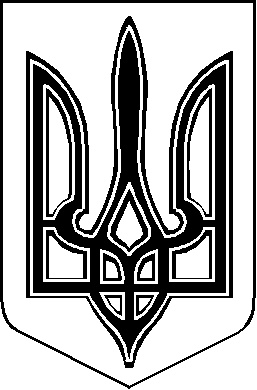 